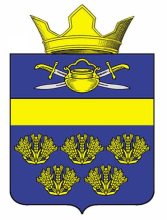 АДМИНИСТРАЦИЯ ВЕРХНЕКУРМОЯРСКОГО СЕЛЬСКОГО ПОСЕЛЕНИЯ КОТЕЛЬНИКОВСКОГО МУНИЦИПАЛЬНОГО РАЙОНА ВОЛГОГРАДСКОЙ ОБЛАСТИ от  10 октября 2018                                                                          №40О внесении изменений в постановление от 15.11.2016 №43 «О возложении полномочий по определению поставщиков (подрядчиков, исполнителей) для муниципальных  заказчиков Верхнекурмоярского сельского поселения Котельниковского муниципального района Волгоградской области»В соответствии со статьей 24 Федерального закона от 05.04.2013 № 44-ФЗ "О контрактной системе в сфере закупок товаров, работ, услуг для обеспечения государственных и муниципальных нужд", администрация Верхнекурмоярского сельского поселения Котельниковского муниципального района Волгоградской области постановляет:1. Внести в постановление администрации Верхнекурмоярского сельского поселения Котельниковского  муниципального района Волгоградской области от 15.11.2016 года № 43"О возложении полномочий по определению поставщиков (подрядчиков, исполнителей) для муниципальных заказчиков  Верхнекурмоярского сельского поселения  Котельниковского муниципального района Волгоградской области" изменение, изложив пункт 2 в следующей редакции:"2. Установить, что уполномоченный орган осуществляет определение поставщиков (подрядчиков, исполнителей) путем проведения открытых конкурсов в электронной форме, конкурсов с ограниченным участием в электронной форме, двухэтапных конкурсов в электронной форме, аукционов в электронной форме, запросов предложений в электронной форме:по закупкам товаров, работ, услуг на сумму от 1 млн. рублей;по закупкам автотранспортных средств независимо от суммы начальной максимальной цены контракта.".2. Внести в Порядок взаимодействия уполномоченного органа и муниципальных заказчиков Верхнекурмоярского сельского поселения  Котельниковского муниципального района Волгоградской области при определении поставщика (подрядчика, исполнителя) для обеспечения муниципальных нужд  Верхнекурмоярского сельского поселения  Котельниковского муниципального района Волгоградской области, утвержденного вышеуказанным постановлением изменение, изложив пункт 3 в следующей редакции:"3. Определение поставщиков (подрядчиков, исполнителей) путем проведения открытых конкурсов в электронной форме, конкурсов с ограниченным участием в электронной форме, двухэтапных конкурсов в электронной форме (далее – конкурсы), электронных аукционов (далее – аукционы), запросов предложений в электронной форме (далее – запросы предложений) осуществляется уполномоченным органом при наличии информации о закупке в плане-графике муниципального заказчика.".3. Настоящее постановление вступает в силу с 1 января 2019 года и подлежит официальному обнародованию.Глава  Верхнекурмоярскогосельского поселения                                                                   А.С.Мельников                            				 ПОСТАНОВЛЕНИЕ 